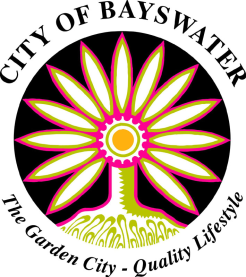 TENDER 17-2023CONSTRUCTION OF DRAKE STREET BIKE PATH AND ASSOCIATED WORKSThe City of Bayswater is seeking tenders from interested contractors for the construction of the Drake Street Bike Path.The work will include the construction of asphalt and concrete paths, retaining walls, kerbing, crossovers, and traffic management.Obtaining Documents - Documentation must be obtained from the City’s Tenderlink site: www.tenderlink.com/bayswater.For Contractual and Technical Information: Please contact the Senior Project Manager Support, Tom Stacey on 9270 0622 for queries.  Deadline: Tuesday, 19th December at 4pm  Offer Lodgment:Offers must be lodged electronically via the City's Tenderlink site as above. It is recommended that tenderers lodge their submissions at least half an hour prior to the closing time to allow for any delays in transmission of large documents.The City is not bound to accept any offer.  Canvassing of Elected Members and City officers will automatically disqualify any offer submitted.JEREMY EDWARDS CHIEF EXECUTIVE OFFICER